О признании утратившими силу решений Кировского районного исполнительного комитетаНа основании пункта 1 статьи 40 Закона Республики Беларусь от 4 января 2010 г. № 108-З «О местном управлении и самоуправлении в Республике Беларусь» Кировский районный исполнительный комитет РЕШИЛ:1. Признать утратившими силу:решение Кировского районного исполнительного комитета от 18 ноября 2009 г. № 22-6 «Об утверждении Положения о Кировском районом звене Могилевской территориальной подсистемы Государственной системы предупреждения и ликвидации чрезвычайных ситуаций»;решение Кировского районного исполнительного комитета от 18 ноября 2009 г. № 22-7 «Об утверждении Положения о комиссии по чрезвычайным ситуациям при Кировском районном исполнительном комитете»; решение Кировского районного исполнительного комитета от 6 апреля 2011 г. № 8-2 «О внесении изменений и дополнений в решение Кировского районного исполнительного комитета от 18 ноября 2009 г. № 22-6»;решение Кировского районного исполнительного комитета от 3 октября 2014 г. № 20-15 «О внесении дополнений в решение Кировского районного исполнительного комитета от 18 ноября 2009 г. № 22-6»;решение Кировского районного исполнительного комитета от 6 ноября 2014 г. № 22-7 «Об утверждении Положения об органе управления по чрезвычайным ситуациям Кировского района»;решение Кировского районного исполнительного комитета от 6 ноября 2014 г. № 22-9 «О внесении дополнения в решение Кировского районного исполнительного комитета от 18 ноября 2009 г. № 22-7».2. Настоящее решение вступает в силу после его официального опубликования.Первый заместитель председателя	А.В.ОсиповУправляющий делами	Е.А.СакадынецСОГЛАСОВАНОУчреждение «Могилевское областное управление Министерства по чрезвычайным ситуациям Республики Беларусь»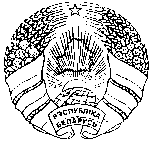 МАГІЛЁЎСКІ АБЛАСНЫВЫКАНАЎЧЫ КАМІТЭТМОГИЛЕВСКИЙ ОБЛАСТНОЙ ИСПОЛНИТЕЛЬНЫЙ КОМИТЕТКІРАЎСКІ РАЁННЫВЫКАНАЎЧЫ КАМІТЭТКИРОВСКИЙ РАЙОННЫЙ ИСПОЛНИТЕЛЬНЫЙ КОМИТЕТРАШЭННЕРЕШЕНИЕ26 мая 2021 г. № 7-44 г. Кіраўскг.Кировск